Board of Directors Meeting			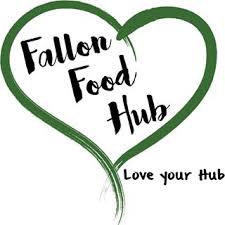 Fallon Food HubDecember 6, 201712:00pm40 E. Center Street #5Agenda Item							Public Comment						Call to Order/Welcome GuestsRoll Call				Approve AgendaApprove Minutes	November 15, 2017Finance/Treasurer Report	Check SignersInterim Executive Director Report Strategic Plan UpdateAnnual Meeting UpdateBoard Director UpdatesAdjourn Next Meeting-Wednesday, January 10, 2018-5:30pm